西蒲区社会福祉協議会　ボランティア・市民活動センター　関根　宛（FAX番号　０２５６－７３－４９１４　送信票不要）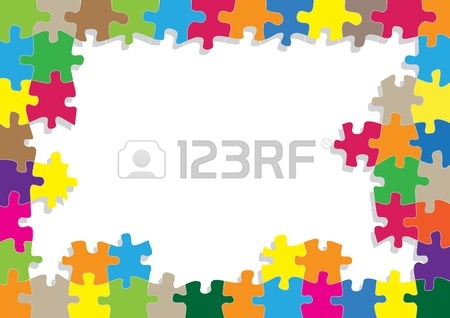 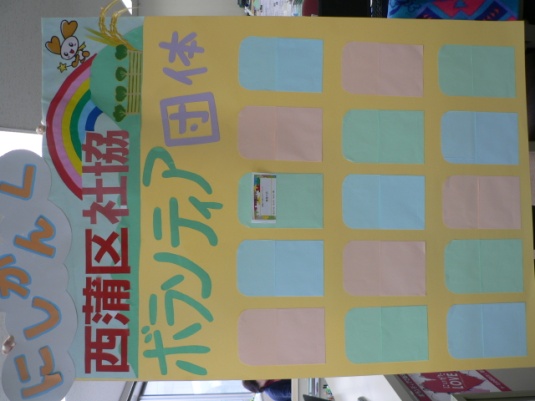 